FAITHFUL FRIAR REPORTNew Year BlessingBless us O Lord, and bless the time and seasons yet to come. Teach us to number our days aright, that we may gain wisdom of heart and fill the new year with your kindness, that we may be glad and rejoice all the days of our life.Loving God, giver of all gifts, we ask you to grant us openness to your call, that we maybe renewed in your spirit and united in love with one another. Help us to recognize our own giftedness that we may show these gifts for the good of all your people. We pray that we may truly reflect your love to all we meet Bless our efforts to live out  the gospel message by deepening our faith in Jesus Christ, whose spirit enlivens us and refreshes us.  AmenPlease keep the following in your prayers Father Paul Albenesius, Father Dennis Meinen, Father Thomas Topf, Father Paul Bormann, Bishop R.Wallker Nickless, Sister Jean Marie, Doris Ott, Rick Davis, Mark Nixa, Sandy Bokemper, Gene Waag Sharon Seuntjens, Mike Boggs, Barb Cogdill, Steve Cogdill Jr. Patricia LeClair, Marcia Goeden, Robert Goeden , Larry Kastrup, Valentin Magana, Ed Womack, Ann Womack, Julie Riedy,  Jean Butler, Jack Garthright. Roxanne Winterfield, Jerry Reinert, Tammy Pasker, Jerome Puhl , Bob Kenaley, Ruth Kenaley, Hilda Luna, Jim Coy, Dennis Todd, Ronald Lansink, Lyle Spieler, Michael Peters, Larry Harrington, Jesse Padilla, Arden Gale, Manuel Luna, Bob Duncan, Tom Huls, Francis Palmershiem, Doug Peters, Terri Mareau, John Voeltz, Mark Fachman, Gene Rolfes, Alvina Harvey, Fred McPherson, Charles Myers, Chris Utesch, Terrance Clarey, Orlando Gill, Gary Engel, Don Roger, Jim Henrich, Persecuted Clergy and any others we may have missed.PRAYER FOR THE SICKEver abiding on, the sick need you in their lives more than ever. Each day brings its own set of challenges for their vulnerable spirit and body. Help them to live with the conditions of their illness without giving in to discouragement or despair. Do not let the conditions and the unknowns drown out the voice of your tender presence. Guide the physicians to make good decisions. Give them the courage and wisdom to make their own good choices in treating this illness of theirs. Teach them to embrace the gift of each new day and to give thanks for those who help them through the ups and down of this process Constantly assure them that you will not forsake them. May you always be at their side their trusted guardian. Help them to walk the delicate path of hope and surrender.  Amen Knights of Columbus Fourth Degree 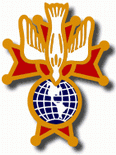 Garrigan Assembly525 S. Irene St.Sioux City, IA  51106KC265Garrigan.weebly.com 	   January 2023OFFICERSFaithful Friar         			Rev. Dennis W. Meinen	 712-258-9120Faithful Navigator			Jim Sanders			 712-259-5399Faithful Captain			Michael Peters			 712-259-6225Faithful Pilot				Ricardo Rocha		    	 712-899-3700Faithful Admiral			Edward Womack		 712-219-0374Faithful Comptroller			Marty Pasker		     	 712-276-3672Faithful Scribe				Mark Fachman		 712-333-2760Faithful Purser				John Staiert			 712-898-9891Faithful Inner Sentinel		David Butler			 712-823-8687Faithful Outer Sentinel		Michael Hays			 701580-0475Faithful 1 yr. Trustee			Stan Rolfes			 712-568-3492Faithful 2 yr. Trustee			Donnis Rogers			 712-239 4529Faithful 3yr.  Trustee			Donald Davis			 712-216-0415Faithful Chalice Society		Ricardo Rocha		    	 712-899-3700Faithful Web Master			Michael Peters			 712-259-6225                                   UP COMING MEETINGSJanuary 19, 2023 South Sioux City  KC HallSocial @ 6;15, Dinner @ 6:45  Meeting to followFebruary 16, 2023  Sioux City St MichaelsSocial @ 6;15, Dinner @ 6:45  Meeting to followMarch 16,2023   MapletonSocial @ 6;15, Dinner @ 6:45  Meeting to followApril 20, 2023   St. John Parish OnawaFaithful Navigator Comments Merry Christmas and a Happy New Year to my fellow Sir Knights.  I hope all is well with you and your families.  We have some exciting events ready to unfold in 2023.  I encourage you to participate in the spirit of our Lord and Savior, Jesus. First, we have our January meeting scheduled at the KC hall in South Sioux City.  Let’s put January 19, 2023, on our calendar of events.  We will be discussing current and proposed events for 2023 at this meeting.  Our host Council is looking forward to serving us a delicious meal before our meeting.  Don’t forget to bring your spouses.  An activity is planned for them while we meet.  Second, our Eucharistic Miracles banners are ready for display in your respective parishes.  Just contact the Sioux City Catholic radio station to reserve them for your parish use.Next is our participation in the annual St. Patrick’s day parade in Sioux City in Mid March.  Let’s consider a great turnout of Sir Knights for this event.  After all, it is an event honoring a great Saint, who was very instrumental in introducing our Catholic faith to the Irish.Finally, I wish and pray for a wonderful, blessed and joyful New Year to each of you and your families in 2023.  May our Lord and Savior bless us abundantly as we move forward with our activities in His name.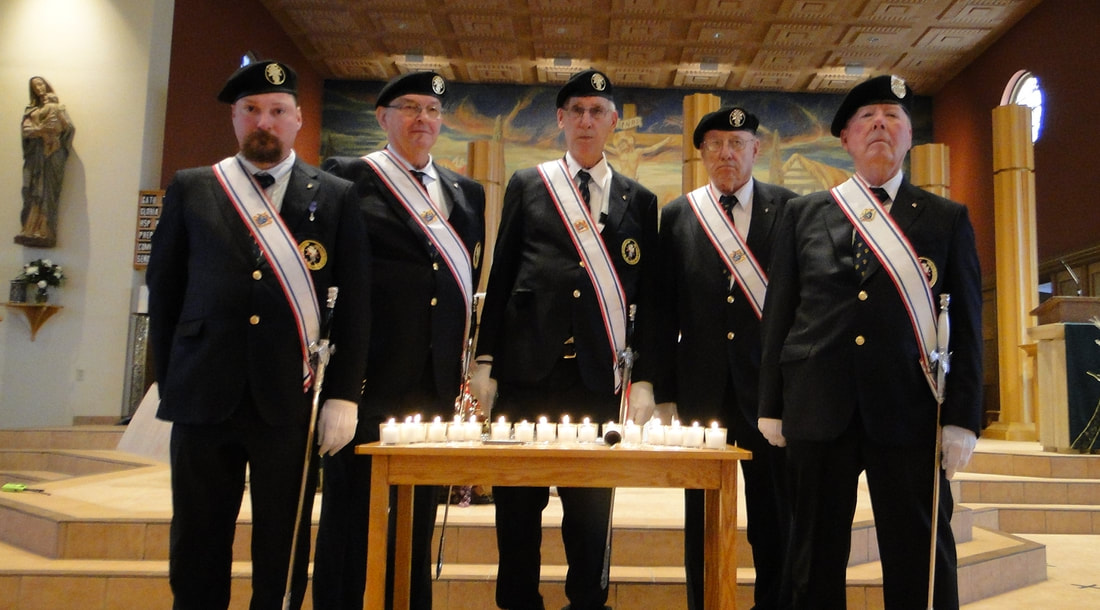                            Memorial Mass in NovemberFaithful Pilots Report12-5-2022   Confirmation Mater Dei Parish Sioux City:Jim Sanders, Michael Peters, Roger Cramer, David Butler, Michael Hays, Steve Shults, Michael Koch, Larry Locke, Ricardo Rocha12-11-2022	 Patrick Engel Vigil Service:  Jim Sanders, Michael Peters, Don Rogers, David Butler, Michael Hays, Steve Shults, Michael Koch. Marty Pasker, John Staiert, Jerry collins12-12-2022  Patrick Engel Funeral Service:Ricardo Rocha, David Butler, Michael Hays, Steve Shults, Larry Locke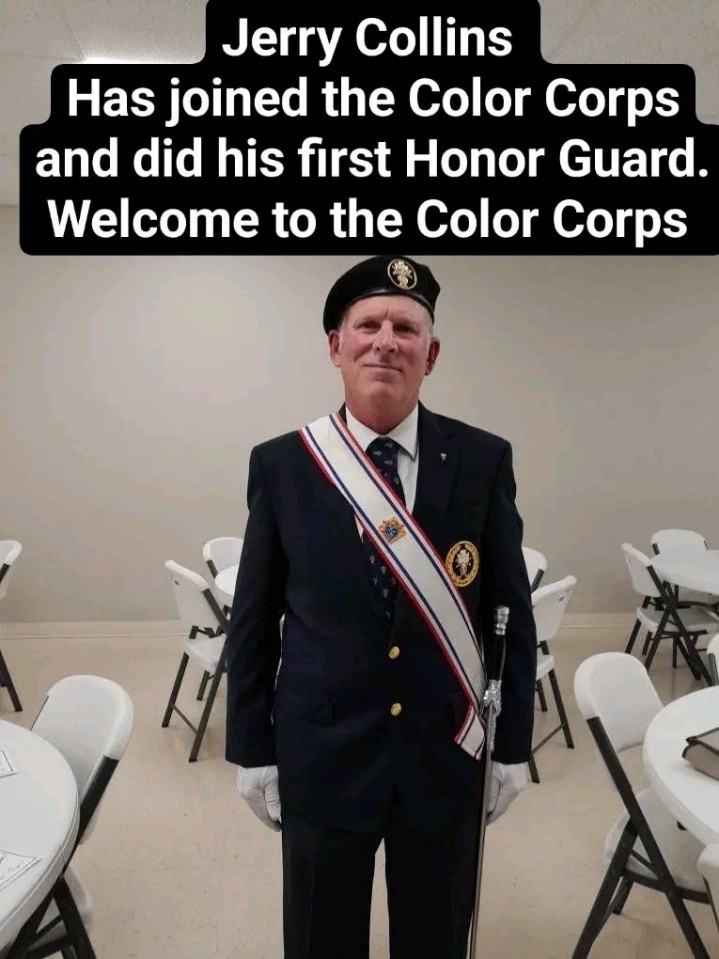 12/11/2022 IN SOUTH SIOUX CITY, NE